Mérida, Yucatán, ____ de _________ de 20__.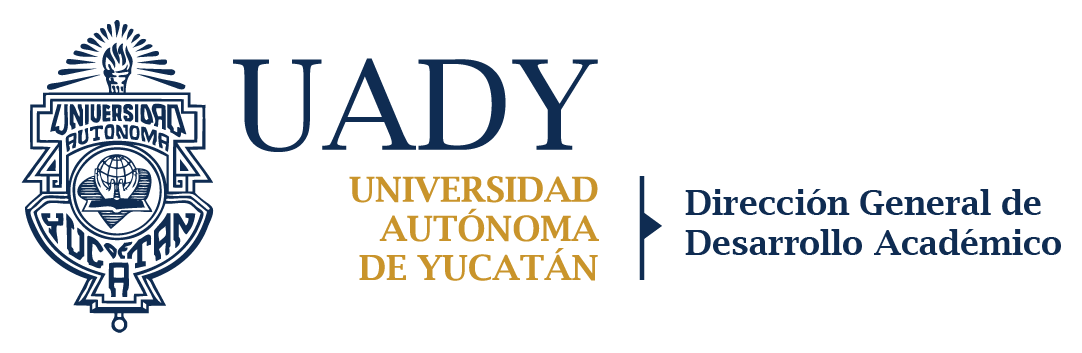 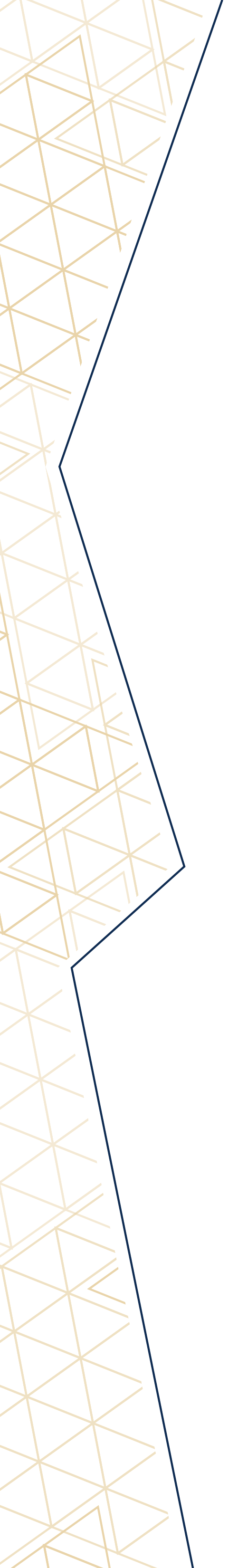 ASUNTO:Carta CompromisoM EN C. CARLOS ALBERTO ESTRADA PINTO Director General de Desarrollo AcadémicoUniversidad Autónoma de YucatánPresentePor este medio informo que cumplo con los requisitos para participar en la tercera promoción del Diplomado en Competencias Docentes del Profesor de Educación Media Superior del Programa Institucional de Actualización Docente de Educación Media Superior (PIAD-EMS), que será impartido en modalidad virtual del 04 de noviembre de 2019 al 14 de agosto de 2020, y me comprometo a participar de manera activa en las actividades sincrónicas y asincrónicas de los talleres, cumpliendo con la totalidad de las mismas en cada uno de ellos.No omito manifestar que tengo conocimiento de que, en caso de ser admitido al Diplomado, estaré obligado a cumplir con las disposiciones establecidas para la acreditación de éste. Vo.Bo._____________________(Nombre del Director o Coordinador)Director o coordinador de la (Dependencia)A t e n t a m e n t e_________________________Firma(Nombre del candidato)Profesor(a) de la (nombre de la Dependencia)